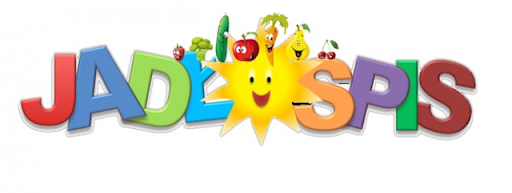 od  26 września do 30 września 2022 r. dla uczniów oddziału przedszkolnegood  26 września do 30 września 2022 r. dla uczniów oddziału przedszkolnegoPONIEDZIAŁEKśniadanie – Parówka z ketchupem, bułka z masłem, warzywa, herbata z cytryną; obiad – Rosół z wkładką mięsną i makaronem;  podwieczorek – Kanapki z wędliną, bułką, masłem, i warzywami, herbata z cytryną. Talerz owoców; WTOREKśniadanie – Ciasto drożdżowe, kawa zbożowa;obiad – Gulasz z ziemniakami, surówka z kapusty pekińskiej, kompot owocowy;podwieczorek – Kanapki dżemem, bułką, masłem, kakao. Talerz owoców;ŚRODAśniadanie –  Kanapki z jajkiem na twardo ze szczypiorkiem, bułką, masłem, majonezem, kakao; obiad – Barszcz ukraiński z wkładką mięsną, pieczywo mieszane; podwieczorek – Kanapki z wędliną, bułką, masłem, i warzywami, herbata z cytryną. Talerz owoców;CZWARTEKśniadanie – Płatki czekoladowe i kukurydziane na mleku;obiad – Kotlet mielony z ziemniakami, buraczki na ciepło, kompot owocowy.  podwieczorek – Kanapki z nutellą. Talerz owoców;PIĄTEKśniadanie – Kanapki z serkiem topionym, bułka z masłem, warzywa kakao;obiad – Makaron z sosem carbonara, żółtym serem, natką pietruszki, herbata z cytryną;podwieczorek – Kanapki z wędliną, bułką, masłem, i warzywami, herbata z cytryną; Talerz owoców;Jadłospis może ulec niewielkim zmianom, ze względu na brak dostawy odpowiedniego produktu!     Smacznego…Jadłospis może ulec niewielkim zmianom, ze względu na brak dostawy odpowiedniego produktu!     Smacznego…od  26 września do 30 września 2022 r. dla uczniów szkoły podstawowejod  26 września do 30 września 2022 r. dla uczniów szkoły podstawowejPONIEDZIAŁEKRosół z wkładką mięsną i makaronem;WTOREKGulasz z ziemniakami, surówka z kapusty pekińskiej, kompot owocowy;ŚRODABarszcz ukraiński z wkładką mięsną, pieczywo mieszane;CZWARTEKKotlet mielony z ziemniakami, buraczki na ciepło, kompot owocowy.  PIĄTEKMakaron z sosem carbonara, żółtym serem, natką pietruszki, herbata z cytryną;Jadłospis może ulec niewielkim zmianom, ze względu na brak dostawy odpowiedniego produktu!     Smacznego…Jadłospis może ulec niewielkim zmianom, ze względu na brak dostawy odpowiedniego produktu!     Smacznego…